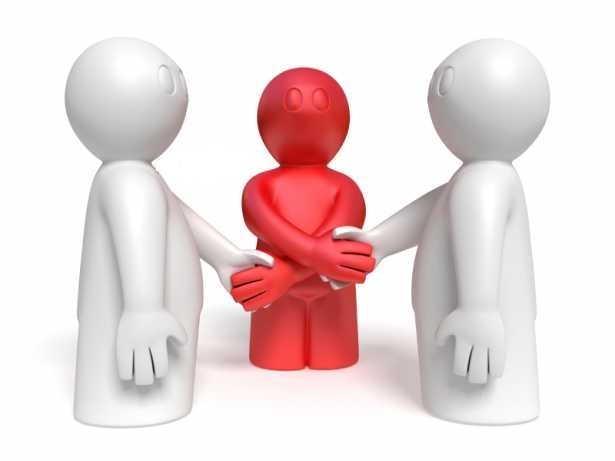 Зачем нужна служба примирения Школы?Подростки и дети «группы риска» часто вовлекаются в конфликты, становятся нарушителями или жертвами. Используемая нами восстановительная медиация позволяет подросткам избавиться от обиды, ненависти и других негативных переживаний, самостоятельно разрешить ситуацию (в том числе возместить ущерб), избежать повторения подобного в будущем. Школьная среда часто не способствует освоению подростками навыков общения, культурных форм завоевания авторитета и формирования конструктивных способностей взаимодействия с другими людьми, необходимых для будущей жизни. Те способы реагирования на конфликты, которые обычно практикуются подростками и учителями, нередко оставляют подлинные конфликты неразрешенными. Служба примирения Школы это:Разрешение конфликтов силами самой Школы.Изменение традиций реагирования на конфликтные ситуации.Профилактика школьной дезадаптации.Школьное самоуправление и волонтерское движение подростков Школы.Если вы поругались или подрались, у вас что-то украли, вас побили и вы знаете обидчика, вас обижают в классе и т.д., то вы можете обратиться в службу примирения Школы.Служба примирении ГБОУ Школа № 1786 была организована в целях обеспечения психолого–педагогической, медико–социальной помощи, профилактики безнадзорности и правонарушений несовершеннолетних.Задачи службы примирения Школы:Создание информационного поля о восстановительных технологиях и реализации программ в Школе.Реализация восстановительных программ в работе с участниками школьных конфликтов.Миссия службы примирения Школы:создается альтернативный путь разрешения конфликтов;конфликт превращается в конструктивный процесс;приобретаются навыки активного слушания, лидерства и другие полезные;коммуникативные умения;улучшаются взаимоотношения среди детей и взрослых;развивается чувство ответственности за свой выбор и решения, а также усиливается чувство личной значимости.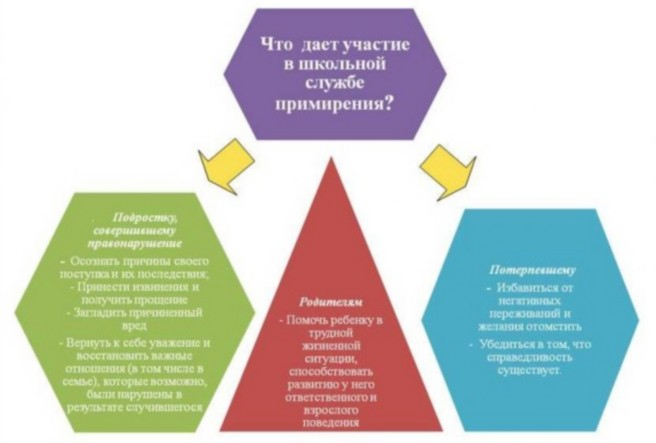 Наш девиз: "Поступай с другими так, как бы ты хотел, чтобы поступали с тобой"